‘BUDDY UP’ ARENA EVENTING  & UNAFFILIATED JUMPING SHOWSaturday December 1st 2018.  BRENDON STUD, HARESDEAN LANE, PYECOMBE, WEST SUSSEX. BN45 7EG  Pre-Entry closing date:  Wednesday 28th November or before if fullRaising awareness for Anti Bullying£1 from each class entry fee will be donated to 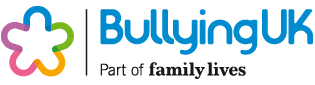 Family Lives is a charity with over three decades of experience helping parents to deal with the changes that are a constant part of family life. We know that many people play active roles in raising children, from dads and mums, grandparents, stepparents and non-resident parents. Our role is to support all of you to achieve the best relationship possible with the children that you care about, as well as supporting parenting professionals. We believe that happy children come from happy families and currently support families to improve the outcomes for over 1 million children each year.www.bullying.co.uk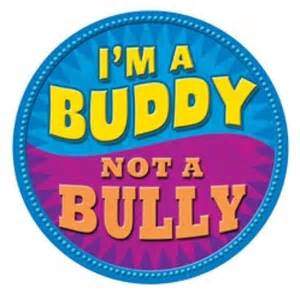 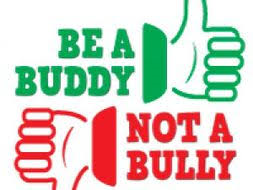 RIDERS ARE ENCOURAGED TO WEAR ANYTHING BLUE OR YELLOW TO SUPPORT ANTI BULLYING IN ANY CLASS.  PARIS  ARENA  -  9AM  STARTArena Eventing Course will be run in the Paris Arena and will extend into the Paris Warm up Arena for some classes.   Unaffiliated Jumping in Fred Arena. 80cm, 90cm  & 1m classes will all be qualifiers for SEEL Arena Eventing Championship held at Coombelands in February 2019.  More details available in secretary’s on the day.    Our own Pyecombe Points League for all classes through the season.    1st 10 in all classes will qualify for our own Arena Eventing Championships at Pyecombe in March 2019.Class 1A - Arena Eventing Class– approx 70cm – Riders aged 15 years & under on day of event.Class 1B - Arena Eventing Class– approx 70cm – Riders aged 16 years and over on day of event.Approx 16 fences in course. Pre entry only.  Water splash option available and only middle part of devils dyke to be jumped. 1st-10th qualify for SEEL Arena Eventing Championship held at Coombelands in February 2019 and also Pyecombe’s Arena Eventing Championship series in March 2019.  1st 10 gain points for Pyecombe Points League.      Kindly Sponsored by The Red Lion Gastro Pub     Entry Fee: £20Class 2 -  Arena Eventing ‘BLOW FOR BRADLEY BUDDY UP’  Pairs Class.Pre-entry only.  Approx 15 fences over a mix of 70cm and 80cm fences. Riders can enter this class either in pairs or as individuals.   Organisers will ‘buddy up’ the individuals once entries are all received.   Water splash option available and only middle part of devils dyke to be jumped.  Riders will jump round the course together following one another and the last fence will be a ‘dressing fence’ – this fence must be jumped side by side.  Time starts when first rider goes through the start and finishes when pair go through the finish after last fence.Kindly Sponsored by MR MOT                                  Entry Fee: £30 as a pair or £15 as an individual.Class 3A - Arena Eventing Class– approx 80cm – Riders aged 15 years & under on day of event.Class 3B - Arena Eventing Class– approx 80cm – Riders aged 16 years and over on day of event.Two sets of rosettes.  Approx 20 fences in course. Pre-entry only. Water splash option available and only middle and last part of devils dyke to be jumped.  1st-10th qualify for SEEL Arena Eventing Championship held at Coombelands in February 2019 and also Pyecombe’s Arena Eventing Championship series in March 2019.  1st 10 gain points for Pyecombe Points League.  	Kindly Sponsored by BC Containers                      	Entry Fee: £22Class 4 -  Arena Eventing Class – approx 90cm 	Pre-entry only.  Water splash option available and only middle and last part of devils dyke to be jumped.1st-10th qualify for SEEL Arena Eventing Championship held at Coombelands in February 2019 and also Pyecombe’s Arena Eventing Championship series in March 2019.  1st 10 gain points for Pyecombe Points League. Kindly Sponsored by Tracy Cottrell Designs                      	Entry Fee: £23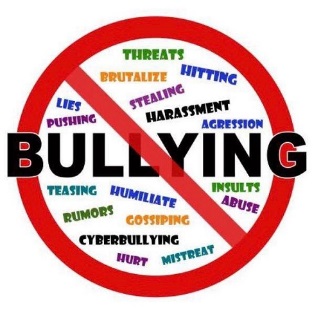 RIDERS ARE ENCOURAGED TO WEAR ANYTHING BLUE OR YELLOW TO SUPPORT ANTI BULLYING IN ANY CLASS.  MANY THANKS TO THE FOLLOWING PRIVATE SPONSORSFOR YOUR SUPPORT:MRS PAT HALES & FAMILYMR JOHN PRICE JASON MATHER & SERENA NICHOLLSSALES FILTER LIMITEDPIPPA WOODALLAND BIG THANK YOU TO OUR ANONYMOUS SPONSORS AND COMPANIES THAT HAVE CONTRIBUTED TO THIS SHOW. 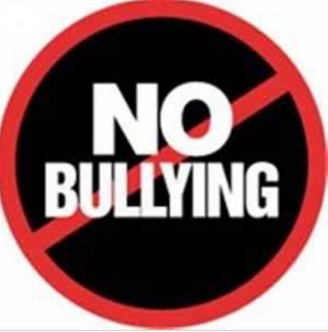 NOSE2TAIL PETSProfessional & friendly dog walking and grooming/clipping services for your canine 4 legged friends.  Based in West Sussex.   Recommended by Brendon Stud. Contact Nancy on  07753 168818 	https://www.facebook.com/Nose2tailpets‘BUDDY UP’  UNAFFILIATED JUMPING IN FRED ARENARIDERS ARE ENCOURAGED TO WEAR ANYTHING BLUE OR YELLOW TO SUPPORT ANTI BULLYING IN THIS CLASS.  SATURDAY 1ST DECEMBER - 9.00am Start:Class 5 - CLEAR ROUND 	Approx 50cm.  Pay and collect ticket from secretary.   Rosettes to all clears.  Limited to 20 tickets, thisclear round will only run for approx 30 minutes.	Entry Fee £8Class 6 – ‘LEAN ON ME’ 50cm OPEN           Kindly Sponsored by Sales Filter LimitedOpen to all horses and ponies.   Single phase.  No lead reins but Trainers/Assistants will be allowed to stand in the middle of the arena in this class.  Rosettes 1st-6th and all double clears.   	Entry Fee: £12Class 7 -  ‘BUDDY UP’  Pairs Jumping Class.           Kindly Sponsored by Chris WarrenRiders can enter this class either in pairs or as individuals.   Organisers will ‘buddy up’ the individuals once entries are all received.  Run as a rescue relay.  1st rider will jump approx 7 fences at approx 60cm, return to change over box to 2nd rider to complete course of approx 7 fences at 70cm.  1st rider must be in change over start box before 2nd rider starts.  If 1st rider is eliminated other rider can complete both phases, if 2nd rider eliminated then pair is eliminated.  If you would like to enter this class as in individual please email entries to light16@hotmail.co.uk and we can add you to the Buddy Up list and pairings will be arranged on the day.   Pairs entries can be entered online via the website or via email.                                          Entry Fee: £15 as a pair.  Class 8  -  ‘SPEAK UP’ 70cm OPEN           Kindly Sponsored by Mrs Pat Hales & FamilyOpen to all horses and ponies.  Single phase.  Rosettes 1st-6th and all double clears.  Cricklands Qualifier.   		Entry Fee £12Class 9 -  ‘MEET A NEW FRIEND’  Pairs Jumping Class.  Kindly sponsored by Myspires Stud & Gill Maybury ChiropractorRiders can enter this class either in pairs or as individuals.   Organisers will ‘buddy up’ the individuals once entries are all received.  Run as a rescue relay.  1st rider will jump approx 7 fences at approx 70cm, return to change over box to 2nd rider to complete course of approx 7 fences at 80cm.  1st rider must be in change over start box before 2nd rider starts.  If 1st rider is eliminated other rider can complete both phases, if 2nd rider eliminated then pair is eliminated.      If you would like to enter this class as in individual please email entries to light16@hotmail.co.uk and we can add you to the Buddy Up list and pairings will be arranged on the day.   Pairs entries can be entered online via the website or via email.                                          Entry Fee: £15 as a pair.  Class 10 – ‘DO IT TOGETHER’ RIDE AND RUN  Kindly sponsored by Jason Mather, Serena Nicholls and Anonymous sponsorsOpen to all horses and ponies and riders of all ages.   Single phase.  Jump 70cm fences 1-6 on your pony/horse then rider into change over box and and different runner completes the smaller course on foot. Rosettes 1st-6th and all  clears.  		Entry Fee £12Class 11 – ‘FRIEND IN NEED’ 80cm  OPEN Kindly Sponsored by Pippa WoodallOpen to all horses and ponies.   Single phase.  Cricklands Qualifier.    Rosettes 1st-6th and all double clears.  			Entry Fee £12JUMPING CLASSES NOTES:Refusal Faults: 1st and 2nd refusal – 4 faults each.  3rd refusal =elimination. Course will include two stride vertical to vertical doubles.Fall of horse or rider: Judge will advise if allowed to remount and finish course but will incur elimination. Prizes:  Rosettes 1st-6th and rosettes to all double clears.  Vouchers in ratio to starters. Entries can be submitted via email or online via the website.  Entries are normally taken on the day for the unaffiliated jumping classes but not guaranteed.  Café and saddlery shop open all day on show days.   £4 paramedic charge per rider.  These classes are not drawn order, please declare at collecting ring.Due to daylight hours we strongly recommend pre-entry on website to guarantee your entry.  We will accept entries on the day if space allows.ARENA EVENTING RULES AND CONDITIONS OF ENTRY - 
Standard Brendon Stud Show Rules will apply and added rules for this show are:.All classes will be drawn order and allocated times given to each rider. Please check website from 11am the day before the show for individual times: www.brendonpyecombe.co.ukAll classes will be run over a section of Show Jumps followed by a section of simulated cross-country and natural fences (some will be fixed & some will be knockdown fences).  The Cross-country section will be timed.  Winner will be the fastest time over the timed section.   All classes will be run under Single Phase.4 second penalty added for each refusal on non-timed part of the course. 10 seconds to be added for a knock down. 3 refusals in total – elimination.Any riding deemed dangerous by judges/steward may incur elimination.  Judges decision is final.1st fall of rider - elimination.   Fall of horse – elimination.BE compliant XC kit must be worn - See Rules 5 & 6.  Stop watches and Go Pro Cameras are not permitted.First Aid - £4 per rider.    All entries in advance so individual times can be given.Rosettes 1st-10th in each class.  Horses/ponies must compete at their allocated time slot. No horse/pony under the age of four years may compete, and only horses/ponies competing in the show may be ridden on the show ground.HATS All riders MUST wear correctly fitting approved protective headgear conforming to VG1, ASTM, PAS 015, SEI, or SNELL E2001, carrying the BSI Kite Mark, which includes retaining harness secured to the shell at more than two points and with no fixed peak. Must be worn and be correctly fastened AT ALL TIMES when mounted.HAIR Riders must wear their hair no longer than shoulder length, neatly & firmly secured.BODY PROTECTORS MUST BE WORN. Correct riding dress, including light coloured breeches or jodhpurs, must be worn. Cross country colours allowed.All entries are pre-entry.  Once classes are full/times published on website, entries will not be refundable under any circumstances unless we can sell your entries.  We will operate a waiting list.   HOW TO ENTER:   All entries for Arena Eventing classes must be made online please at www.brendonpyecombe.co.uk. Arena layout for these shows will be:Jumping classes in Fred arena  - your collecting ring/warm up arena will be in the Car Park end of Fred arena.Far end of Fred area:  Warm up area for Paris Arena will be the normal far end of Fred arena warm up area.  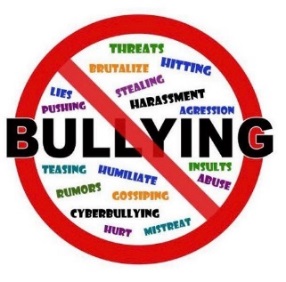 MR MOTWe don’t do Repairs….We don’t sell spares….  WE ONLY M.O.T.      Cars and motorbikes.  Phone now to book your MOT.Unit 7, Teknol House, Victoria Road, Burgess Hill.  01444 254000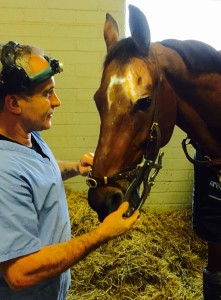 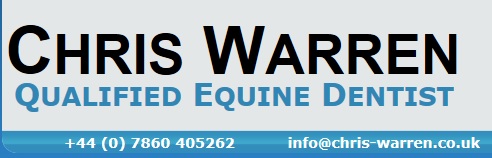 www.chris-warren.co.ukGILL MAYBURY, CHIROPRACTORSPECIALISING IN HORSES AND DOGS.OVER 20 YEARS EXPERIENCE TREATING HORSES INCLUDING SHOW JUMPERS, EVENTERS, DRESSAGE HORSES, RACEHORSES, PLEASURE HORSES, RIDING SCHOOL AND RDA HORSES, COMPANION AND RETIRED HORSES AND PONIES.ALL CAN BENEFIT AND FEEL MORE COMFORTABLE DAY TO DAY OFTEN LEADING TO IMPROVED PERFORMANCE WHEN RIDDEN.CONTACT ME ON MOBILE 07860 879019 OR EMAIL gill@gillmaybury.co.uk, or on Facebook.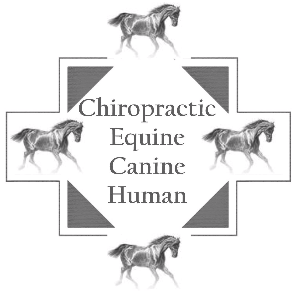 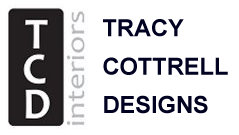 Whether you need a complete redesign of your entire house or just a pair of curtains, we will provide you with help and advice.www.tracycottrelldesigns.co.uk  01344 624222  /  07831 431406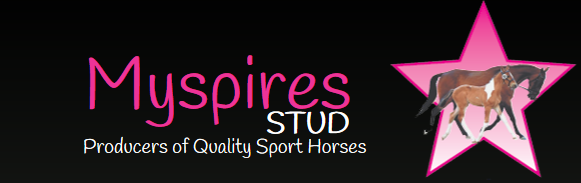 We are a friendly and approachable stud, so please don’t hesitate to ring us for any query whether its for For Sale stock, advice on stallions used, shows or breeding.Contact Leanne Verity at  Constables Farm, Barnhorn Road, Bexhill on Sea, East Sussex, TN 39 4QR 
www.myspiresstud.co.uk   01424 844043 /  07761836186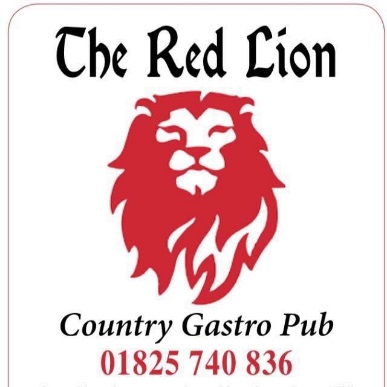 The Red Lion is set in the picturesque Ashdown Forest beautiful country pub, gardens with play area this is our sister pub to The Plough Upper DickerServes lunch, dinner, coffee and drinks.   Reservations and walk-ins welcome.Good for groups or parties, Good for children,  Table service, Outdoor seatingCheck us out at:  https://www.facebook.com/theredlionpubchelwoodgate/Chelwood gate, Haywards Heath.  RH17 7DE 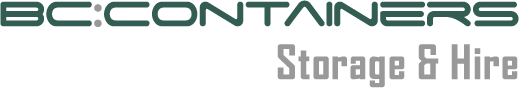 If you’re looking for a container at a great price, you’ve come to the right place! With over a decade of experience & knowledge we can always get you the right container for your needs at the very best price. Whether you want to use your container for moving goods or for long or short term storage, we have a range of 20 foot and 40 foot containers that will suit your needs perfectly.Call us today on 07960 147 012 or email info@bccontainers.co.uk